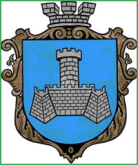 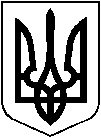 УКРАЇНАХМІЛЬНИЦЬКА  МІСЬКА  РАДАВінницької  областіВИКОНАВЧИЙ КОМІТЕТР І Ш Е Н Н Явід    06 вересня   2022р.                                         				                             № 457Про затвердження Порядку компенсації  витрат за тимчасове розміщення(перебування) внутрішньо переміщених осіб, які перемістилися у період воєнного стану на територію населених пунктів,що входять до Хмільницької міської ТГ у новій редакції	Відповідно до постанови Кабінету Міністрів України від 11 березня 2022р. №252 «Деякі питання формування та виконання місцевих бюджетів у період воєнного стану», ст. 91 Бюджетного кодексу України та Розділу VI  Прикінцевих   та перехідних Положень, постановою Кабінету Міністрів України від 30 серпня 2022 року №977 «Деякі питання, пов’язані з компенсацією за тимчасове розміщення (перебування) внутрішньо переміщених осіб», з метою здійснення соціального захисту внутрішньо переміщених осіб, керуючись ст. 59 Закону України «Про місцеве самоврядування в Україні» виконком міської ради В И Р І Ш И В :1.Затвердити Порядок компенсації витрат за тимчасове розміщення(перебування) внутрішньо переміщених осіб, які перемістилися у період воєнного стану на територію населених пунктів, що входять до Хмільницької міської ТГ, в новій редакції (Додаток). 2.Рішення виконавчого комітету Хмільницької міської ради від 03.05.2022 р. №192 Про внесення змін до рішення виконавчого комітету Хмільницької міської ради від 07.04.2022 р. № 143“Про затвердження Порядку компенсації витрат за тимчасове розміщення внутрішньо переміщених осіб, які перемістилися у період воєнного стану і не отримують щомісячної адресної допомоги внутрішньо переміщеним особам для покриття витрат на проживання, в тому числі на оплату житлово-комунальних послуг на території населених пунктів, що входять до Хмільницької міської ТГ та складу Робочої групи з питань перевірки (верифікації)наведених у заяві власників приватного житлового фонду відомостей, що пов'язані з безоплатним тимчасовим розміщенням внутрішньо переміщених осіб, на території населених пунктів,що входять до Хмільницької міської ТГ” вважати таким, що втратило чинність з моменту офіційного оприлюднення цього рішення.3.Загальному відділу міської ради (О.Д. Прокопович) у документах постійного зберігання зазначити факт втрати чинності документу, зазначеному у п. 2 цього рішення.4.Контроль за виконанням даного рішення покласти на заступника міського голови з питань діяльності виконавчих органів міської ради  А.В. Сташка.Міський голова 				  Микола  ЮРЧИШИН                                                                                        Додаток 1					до рішення  виконкому  міської  ради					   від  «  06 » вересня 2022р.  № 457ПОРЯДОКПорядок компенсації  витрат за тимчасове розміщення(перебування) внутрішньо переміщених осіб, які перемістилися у період воєнного стану на територію населених пунктів, що входять до Хмільницької міської ТГ1.Цей Порядок визначає механізм компенсації витрат, що пов’язані з безоплатним тимчасовим розміщенням (перебуванням) внутрішньо переміщених осіб на територію Хмільницької міської ТГ, які після введення Указом Президента України від 24 лютого 2022 р. № 64/2022 “Про введення воєнного стану в Україні” воєнного стану перемістилися з території адміністративно-територіальної одиниці, на якій проводяться воєнні (бойові) дії, або які перебувають/перебували в тимчасовій окупації, оточенні (блокуванні), а саме Дніпропетровської, Донецької, Житомирської, Запорізької та Київської областей, м. Києва, Луганської, Миколаївської, Одеської, Сумської, Харківської, Херсонської та Чернігівської областей (далі — компенсація).2.Компенсація надається фізичним особам — громадянам України, які є власниками житла, або їх представниками, наймачами (орендарями) житла державної або комунальної власності, спадкоємцями, які прийняли спадщину, і безоплатно розміщували у своїх житлових приміщеннях зазначених у пункті 1 цього Порядку внутрішньо переміщених осіб, крім членів своєї сім’ї у розумінні Сімейного кодексу України (далі — особи, що розмістили внутрішньо переміщених осіб), для покриття витрат, пов’язаних з безоплатним розміщенням внутрішньо переміщених осіб.3.Особи, які виявили бажання розмістити у своїх житлових приміщеннях внутрішньо переміщених осіб, вносять відомості щодо таких приміщень, доступних для безоплатного розміщення у Хмільницькій міської ТГ до вебресурсу “Прихисток” або подають таку інформацію до управління “Центру надання адміністративних послуг” Хмільницької міської ради (далі – Центр).4.На підставі поданих відомостей адміністратор Центру та/або відповідальний працівник відділу ведення реєстру територіальної громади міської ради шляхом внесення даних до інформаційно-аналітичної системи обліку даних, пов’язаних з компенсацією за тимчасове розміщення (перебування) внутрішньо переміщених осіб (далі — інформаційно-аналітична система), формує перелік житлових приміщень, доступних для безоплатного розміщення внутрішньо переміщених осіб у відповідній адміністративно-територіальній одиниці. Наявність відомостей про житлові приміщення у зазначеному переліку не є обов’язковою умовою отримання компенсації особами, що розмістили внутрішньо переміщених осіб.5.Особи, що розмістили внутрішньо переміщених осіб, зобов’язані не пізніше ніж протягом наступного робочого дня з дня розміщення внутрішньо переміщених осіб подати повідомлення за формою згідно з додатком 1, затвердженим постановою Кабінету Міністрів України від 30 серпня 2022 року №977 «Деякі питання, пов’язані з компенсацією за тимчасове розміщення (перебування) внутрішньо переміщених осіб»   до управління “Центру надання адміністративних послуг” Хмільницької міської ради за адресою вул. Столярчука, 10 у м. Хмільнику.Повідомлення подається в паперовій або електронній формі на електронну адресу: admincentr_hm@ukr.net.У разі подання повідомлення в паперовій формі особа, що розмістила внутрішньо переміщених осіб, подає інформацію згідно з додатком 1, затвердженим постановою Кабінету Міністрів України від 30 серпня 2022 року №977 «Деякі питання, пов’язані з компенсацією за тимчасове розміщення (перебування) внутрішньо переміщених осіб» про себе та кожну з розміщених осіб із пред’явленням підтвердних документів.У разі подання повідомлення в електронній формі до такого повідомлення додаються електронні копії (фотокопії або сканкопії) документів, що підтверджують подану інформацію, передбачену додатком 1. Особи, що розмістили внутрішньо переміщених осіб, також зобов’язані в день припинення розміщення внутрішньо переміщених осіб або зміни їх кількості подати повідомлення згідно з додатком 1, затвердженим постановою Кабінету Міністрів України від 30 серпня 2022 року № 977 «Деякі питання, пов’язані з компенсацією за тимчасове розміщення (перебування) внутрішньо переміщених осіб» ,разом з інформацією про зміну переліку осіб, розміщених у житловому приміщенні, із зазначенням можливості у подальшому розміщувати внутрішньо переміщених осіб у такому приміщенні. На підставі зазначених повідомлень адміністратором Центру фіксується в інформаційно-аналітичній системі дата початку розміщення внутрішньо переміщених осіб, вноситься передбачена додатком 1, затвердженим постановою Кабінету Міністрів України від 30 серпня 2022 року № 977 «Деякі питання, пов’язані з компенсацією за тимчасове розміщення (перебування) внутрішньо переміщених осіб», інформація, яку подано особою, що розмістила внутрішньо переміщених осіб, та у разі необхідності вносять до системи відповідні зміни.6. Для отримання компенсації особа, що розмістила внутрішньо переміщених осіб, не пізніше ніж протягом п’яти днів з дня закінчення звітного місяця подає до Центру надання адміністративних послуг м.Хмільника за адресою: вул. Столярчука, 10 у м. Хмільнику заяву за формою згідно з додатком 2, затвердженим постановою Кабінету Міністрів України від 30 серпня 2022 року №977 «Деякі питання, пов’язані з компенсацією за тимчасове розміщення (перебування) внутрішньо переміщених осіб». Особи, що розміщували внутрішньо переміщених осіб у серпні 2022 року, для отримання компенсації не пізніше ніж протягом п’яти днів з дня закінчення звітного місяця у вересні 2022 року, подають заяву за формою згідно з додатком 3, затвердженим постановою Кабінету Міністрів України від 30 серпня 2022 року №977 «Деякі питання, пов’язані з компенсацією за тимчасове розміщення (перебування) внутрішньо переміщених осіб»  .Заява подається в паперовій або електронній формі на електронну адресу:admincentr_hm@ukr.net. У разі подання заяви в паперовій формі особа, що розмістила внутрішньо переміщених осіб, подає інформацію згідно з додатком 2 або 3, затвердженими постановою Кабінету Міністрів України від 30 серпня 2022 року №977 «Деякі питання, пов’язані з компенсацією за тимчасове розміщення (перебування) внутрішньо переміщених осіб»,  про себе та кожну з розміщених осіб із пред’явленням підтвердних документів.7.Реєстрація заяв у паперовій формі та прийом документів здійснюється адміністраторами Центру надання адміністративних послуг м.Хмільника за адресою: вул. Столярчука, 10, м. Хмільник, за умови подання власником жилого приміщення або його представником  адміністратору Центру наступних документів, а саме:-  документу, який посвідчує його особу та реєстраційного номера облікової картки платника податків, завірені власним підписом з пред’явленням  оригіналу  (крім фізичних осіб, які через свої релігійні переконання відмовляються від прийняття реєстраційного номера облікової картки платника податків та офіційно повідомили про це відповідному контролюючому органу і мають відмітку у паспорті);- документу/документів, що підтверджують право власності на жиле приміщення, в якому розміщуються внутрішньо переміщенні особи чи , а саме:договору, на підставі якого набувається право власності (купівлі-продажу, дарування, міни);свідоцтво про право власності, видане органом приватизації наймачам житлових приміщень у державному житловому фонді;свідоцтва про право власності на нерухоме майно, видане до 1 січня 2013 року органом місцевого самоврядування або місцевою державною адміністрацією;свідоцтва про право на спадщину, видане нотаріусом чи консульською установою України.У разі коли інтереси власника представляє інша особа, повноваження представника власника підтверджуються нотаріально посвідченою довіреністю з наданням  документу, який посвідчує його особу та реєстраційного номера облікової картки платника податків, завірені власним підписом з пред’явленням  оригіналу  (крім фізичних осіб, які через свої релігійні переконання відмовляються від прийняття реєстраційного номера облікової картки платника податків та офіційно повідомили про це відповідному контролюючому органу і мають відмітку у паспорті).Якщо жиле приміщення є спільною сумісною (частковою) власністю співвласників, компенсацію може отримувати один із співвласників за згодою іншого, що підтверджується письмово іншим співвласником. За наявності нотаріально посвідченої довіреності від власника жилого приміщення на розпорядження нерухомим майном - відповідну компенсацію може отримувати довірена особа.Для наймачів (орендарів) копії документу/документів, що підтверджують право найму (оренди)  житлового приміщення, в якому розміщуються внутрішньо переміщенні особи , а саме:договору  найму (оренди) житлового приміщення.Для спадкоємців, що прийняли спадщину – копія витягу про реєстрацію в Спадковому реєстрі.8. У разі подання заяви в електронній формі до заяви додаються електронні копії (фотокопії) документів передбачені п.7 цього Порядку, що підтверджують подану інформацію, передбачену додатком 2 або 3, що затверджені постановою Кабінету Міністрів України від 30 серпня 2022 року №977 «Деякі питання, пов’язані з компенсацією за тимчасове розміщення (перебування) внутрішньо переміщених осіб». Подання документів в електронній формі здійснюється з дотриманням вимог Законів України “Про електронні документи та електронний документообіг” та “Про електронні довірчі послуги” із зазначенням всіх обов’язкових реквізитів  з використанням кваліфікованого електронного підпису.9.Заяви, передбачені додатком 2 або 3 постанови Кабінету Міністрів України від 30 серпня 2022 року №977 «Деякі питання, пов’язані з компенсацією за тимчасове розміщення (перебування) внутрішньо переміщених осіб»,  з поданими документами розглядаються виконавчим комітетом Хмільницької міської ради протягом п’яти робочих днів з дня, що настає за днем надходження такої заяви.10.За результатами розгляду заяви управління праці та соціального захисту населення Хмільницької міської ради вносить відомості до інформаційно-аналітичної системи.11.На підставі заяв, отриманих у вересні 2022 року, що містять інформацію про розміщення чотирьох і більше внутрішньо переміщених осіб, осіб з інвалідністю, осіб старше 60 років, одиноких матерів (батьків, усиновлювачів), членів багатодітних сімей, членів сімей загиблих (померлих) захисників і захисниць України, інших вразливих груп населення, управління праці та соціального захисту населення Хмільницької міської ради формує перелік за формою згідно з додатком 4, затвердженим постановою Кабінету Міністрів України від 30 серпня 2022 року №977 «Деякі питання, пов’язані з компенсацією за тимчасове розміщення (перебування) внутрішньо переміщених осіб»  та подає його до Вінницької ОВА до 12 вересня 2022 року.12.Протягом строку розгляду заяви уповноважені особи виконавчого комітету Хмільницької міської ради проводять перевірку наведених у заяві відомостей з відвідуванням (у разі потреби) місця розміщення внутрішньо переміщених осіб, зокрема з метою перевірки факту такого розміщення, його безоплатності, кількості розміщених осіб та умов їх проживання, документів, що посвідчують особу, свідоцтва про народження малолітньої дитини, яка є внутрішньо переміщеною особою (у тому числі електронне відображення інформації, що міститься у таких документах), довідки про взяття на облік внутрішньо переміщеної особи або електронної довідки, яка підтверджує факт внутрішнього переміщення і взяття на облік такої особи. Перевірка проводиться робочою групою, утвореною рішенням виконавчого комітету від 07.04.2022 р. № 143 “Про затвердження Порядку компенсації витрат за тимчасове розміщення внутрішньо переміщених осіб, які перемістилися у період воєнного стану і не отримують щомісячної адресної допомоги внутрішньо переміщеним особам для покриття витрат на проживання, в тому числі на оплату житлово-комунальних послуг на території населених пунктів, що входять до Хмільницької міської ТГ та складу Робочої групи з питань перевірки (верифікації) наведених у заяві власників приватного житлового фонду відомостей, що пов’язані з безоплатним тимчасовим розміщенням внутрішньо переміщених осіб, на території населених пунктів, що входять до Хмільницької міської ТГ”, куди входять працівники структурних підрозділів Хмільницької міської ради: управління житлово-комунального господарства та комунальної власності міської ради,  управління праці та соціального захисту населення Хмільницької міської ради, управління агроекономічного розвитку та євроінтеграції міської ради, відділу ведення реєстру територіальної громади міської ради, старостами старостинських округів ХМТГ. Старости беруть участь у роботі Робочої групи у разі звернення власників жилих приміщень, що  на території відповідного старостинського округу.13.Результатом проведення перевірки є оформлення акту перевірки (верифікації)  наведених у заяві відомостей.14.У разі коли за результатами перевірки встановлено факт наведення у заяві недостовірної інформації приймається рішення щодо відмови у виплаті компенсації.15. За результатами перевірки управління праці та соціального захисту населення Хмільницької міської ради узагальнює наведену в заявах інформацію та з використанням інформаційно-аналітичної системи формують перелік згідно з додатком 5, затвердженим постановою Кабінету Міністрів України від 30 серпня 2022 року №977 «Деякі питання, пов’язані з компенсацією за тимчасове розміщення (перебування) внутрішньо переміщених осіб» . Перелік з визначеними обсягом та джерелом компенсації особам, що розмістили внутрішньо переміщених осіб, подається до Вінницької ОВА до 12 числа місяця, що настає за звітним. Після формування в інформаційно-аналітичній системі переліку згідно з додатком 5, затвердженим постановою Кабінету Міністрів України від 30 серпня 2022 року №977 «Деякі питання, пов’язані з компенсацією за тимчасове розміщення (перебування) внутрішньо переміщених осіб» уповноважена особа виконавчого комітету Хмільницької міської ради накладає в інформаційно-аналітичній системі на такий перелік кваліфікований електронний підпис, про що повідомляє Вінницькій ОВА.16. Персональні дані особи, що розмістила внутрішньо переміщених осіб, можуть бути передані відповідній міжнародній організації, благодійній організації та громадському об’єднанню для здійснення компенсації за їх рахунок. Оброблення персональних даних осіб, а також їх передача здійснюються відповідно до законодавства про захист персональних даних.17. Сума компенсації розраховується виходячи з кількості днів, протягом яких житлове приміщення надавалося для розміщення внутрішньо переміщеної особи (далі — людино-день), з дня розміщення, але не раніше дати взяття на облік внутрішньо переміщених осіб або внесення відповідної інформації до Єдиного державного веб-порталу електронних послуг (Портал Дія). Кількість людино-днів визначається шляхом додавання кількості внутрішньо переміщених осіб, які проживали у житловому приміщенні, наданому для розміщення внутрішньо переміщених осіб, у кожний день місяця.Сума компенсації за кожен людино-день на  становить 14,77 гривень.  В разі зміни, сума компенсації  визначається згідно ПКМУ №333 від 19.03.2022р (зі змінами).Загальна сума компенсації визначається шляхом визначення добутку загальної кількості людино-днів на суму компенсації за кожен людино-день.У разі припинення протягом звітного місяця обставин, за яких особа, що розмістила внутрішньо переміщених осіб, має право на отримання компенсації, під час розрахунку розміру компенсації враховується кількість людино-днів фактичного проживання у звітному місяці.18. Компенсація особам, що розмістили внутрішньо переміщених осіб, виплачується за рахунок коштів державного та місцевих бюджетів (зокрема, резервного фонду бюджету), коштів підприємств, установ та організацій незалежно від форми власності, іноземних держав та міжнародних організацій у вигляді благодійної, гуманітарної та матеріальної допомоги, а також добровільних пожертвувань фізичних і юридичних осіб, благодійних організацій та громадських об’єднань, інших не заборонених законодавством джерел у безготівковій формі за зазначеними у заяві банківськими реквізитами за умови відсутності заборгованості за житлово-комунальні послуги.Особа, що розмістила внутрішньо переміщених осіб, підтверджує факт відсутності заборгованості за житлово-комунальні послуги своїм підписом, що проставляється у заяві про отримання компенсації (додатки 2 і 3, затверджені постановою Кабінету Міністрів України від 30 серпня 2022 року №977 «Деякі питання, пов’язані з компенсацією за тимчасове розміщення (перебування) внутрішньо переміщених осіб» ).19.Відкриття рахунків, реєстрація, облік бюджетних зобов’язань в органах Казначейства та проведення операцій, пов’язаних із використанням бюджетних коштів, здійснюються в установленому законодавством порядку.20.Складення і подання фінансової та бюджетної звітності про використання бюджетних коштів, спрямованих на компенсацію, а також контроль за її цільовим та ефективним витрачанням здійснюються в установленому законодавством порядку.Керуючий справами виконкомуХмільницької міської ради                         ___________      Сергій МАТАШ